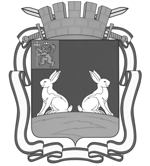 АДМИНИСТРАЦИЯ  ГОРОДА  КОВРОВАУПРАВЛЕНИЕ  ОБРАЗОВАНИЯ––––––––––––––––––––––––П Р И К А З«__13__»   февраля 2013 г.					№ ____51___	В целях совершенствования организации проведения государственной (итоговой) аттестации выпускников, освоивших основные общеобразовательные программы основного общего, среднего (полного) общего образования, на территории г. Коврова, повышения ответственности лиц, привлекаемых к организационно – технологическому и информационному сопровождению проведения государственной (итоговой) аттестации выпускников, освоивших основные общеобразовательные программы основного общего, среднего (полного) общего образования,  обеспечения секретности и информационной безопасности, на основании приказа Департамента образования администрации Владимирской области от 11. 02. 2013 г. № 163 «Об ответственности лиц, привлекаемых к организационно – технологическому и информационному сопровождению проведения государственной (итоговой) аттестации во Владимирской области в 2012 – 2013 учебном году» приказываю:	1. Принять к исполнению приказ Департамента образования администрации Владимирской области от 11. 02. 2013 г. № 163 «Об ответственности лиц, привлекаемых к организационно – технологическому и информационному сопровождению проведения государственной (итоговой) аттестации во Владимирской области в 2012 – 2013 учебном году»;	2. Руководителям общеобразовательных учреждений:	2.1. Провести инструктаж работников, задействованных в подготовке и проведении государственной (итоговой) аттестации, к осуществлению деятельности в соответствии с требованиями утвержденных нормативных правовых актов, регулирующих порядок проведения государственной (итоговой) аттестации;	2.2. Предупредить в письменной форме о привлечении к дисциплинарной ответственности за исполнение или ненадлежащее исполнение возложенных на них служебных обязанностей в рамках специальных полномочий во время проведения государственной (итоговой) аттестации.	2.3. Проинформировать о возможности привлечения к административной и уголовной ответственности  при совершении противоправных деяний в порядке, установленном федеральным законодательством.3. Контроль исполнения настоящего приказа возложить на заместителя начальника Павлюка С. Г.Завизировано:Заместитель начальника ________________________               С. Г. Павлюк«____»  февраля   2013 г.Исполнитель: Суворова Н. Е., 2 – 22 - 16Рассылка: 1. Руководителям общеобразовательных учреждений.2. ИМЦ (1 экз.)3. Отдел общего образования.4. Суворовой Н. Е.Об ответственности лиц, привлекаемых к организационно - технологическому и информационному сопровождению проведения государственной (итоговой) аттестации на территории г. Коврова в 2012 – 2013 учебном годуЗаместитель главы администрации города, начальник управления образованияМ. Ю. Морозова